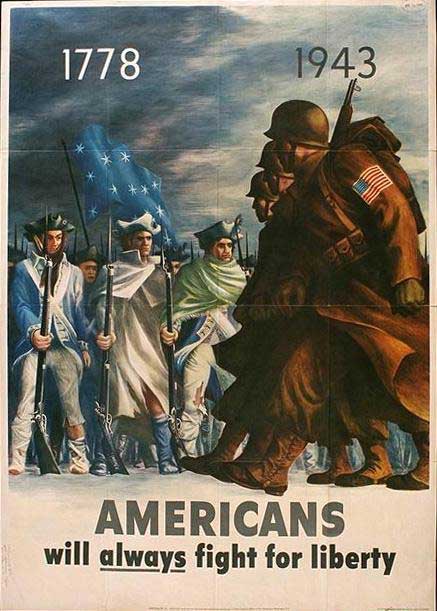 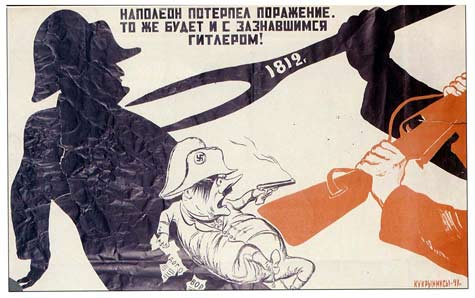 Napoleon suffered defeat, and so will you, Hitler.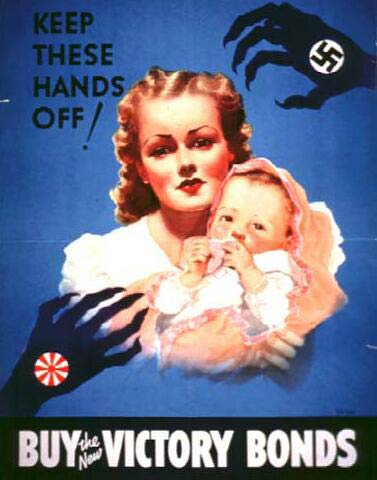 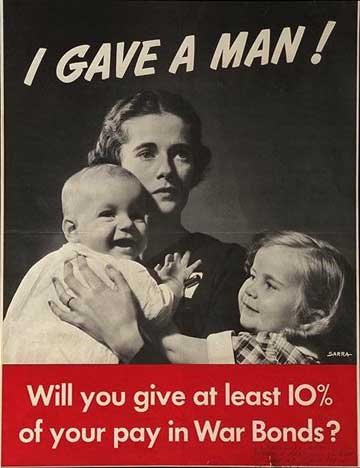 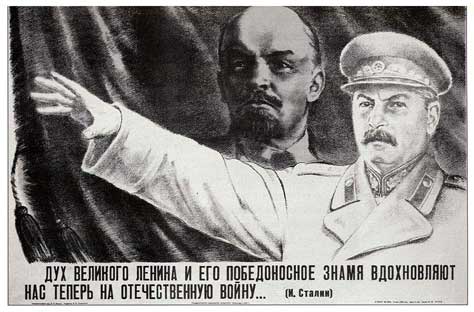 The Spirit of Great Lenin and his victoriousBanner inspire us during this patriotic war